Lecture Schedule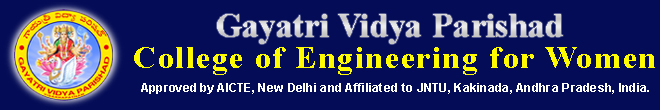                        Department of Computer Science Engineering & Information TechnologyBranch & Section	: II B.Tech - I Sem & ECE                         Regulation             : 	R16Subject	           		: Data structures                                     Academic Year      : 	2017 -2018Name of the Faculty	: M. SWAPNACourse ObjectivesSolve problems using data structures such as linear lists, stacks, queues, hash tablesBe familiar with advanced data structures such as balanced search trees, AVLTrees, and            B Trees.Course Outcomes:• Apply advanced data structure strategies for exploring complex data structures.• Compare and contrast various data structures and design techniques in the area of   Performance.• Implement data structure algorithms through C• Incorporate data structures into the applications such as binary search trees, AVL and B Trees• Implement all data structures like stacks, queues, trees, lists and graphs and compare theirPerformance and trade offs                                                                                Overall Number of classes required: 66Text Books:Data structures, Algorithms and Applications in C++, S.Sahni, University Press (India) Pvt.Ltd, 2nd edition,       Universities Press Orient Longman Pvt. Ltd.2 . Data structures and Algorithm Analysis in C++, Mark Allen Weiss, Pearson Education. Ltd., Second Edition.3. Data structures and algorithms in C++, 3rd Edition, Adam Drozdek, ThomsonReferences:1 . Data structures and Algorithm Analysis in C++, Mark Allen Weiss, Pearson Education. Ltd., Second Edition._2 . Data structures using C and C++, Langsam, Augenstein and Tanenbaum, PHI._3. Problem solving with C++, The OOP, Fourth edition, W.Savitch, Pearson educationSignature of FacultyUnit NoTopic NoName of the ConceptNo. of Classes RequiredUNIT-I: ARRAYSUNIT-I: ARRAYSUNIT-I: ARRAYSUNIT-I: ARRAYSUnit - 11Abstract Data Types 1Unit - 12The Array as an Abstract Data Type1Unit - 13The Polynomial Abstract Data type1Unit - 14Polynomial Representation- Polynomial Addition2Unit - 15Spares Matrices, Introduction- Sparse Matrix Representation2Unit - 16Transposing a Matrix- Matrix Multiplication, Representation of Arrays.4Total number of hours Total number of hours Total number of hours 11Unit – II:   STACKS AND QUEUESUnit – II:   STACKS AND QUEUESUnit – II:   STACKS AND QUEUESUnit – II:   STACKS AND QUEUESUnit 21The Stack Abstract Data Type3Unit 22The Queue Abstract Data Type3Unit 23Evaluation of Expressions, Expression- Postfix Notation- Infix to Postfix5Total number of hours Total number of hours Total number of hours             11Unit – III :   LINKED LISTSUnit – III :   LINKED LISTSUnit – III :   LINKED LISTSUnit – III :   LINKED LISTSUnit - 31Single Linked List and Chains1Unit - 32Designing a Chain 1Unit - 33Chain Manipulation Operations2Unit - 34Implementing Chains with Linked Lists2Unit - 35Available Space Lists, Linked Stacks and Queues, Polynomials,Polynomial Representation- Adding Polynomials2Unit - 36Circular List Representation of Polynomials, Equivalence Classes2Unit - 37Matrices, Sparse Matrix Representation- Sparse Matrix Input-Deleting a Sparse Matrix, Doubly Linked Lists3Unit - 38Generalized Lists, Representation of Generalized Lists- Recursive Algorithms for Lists- Reference Counts, Shared and Recursive Lists3Total number of hours Total number of hours Total number of hours 16Unit – IV:   TREESUnit – IV:   TREESUnit – IV:   TREESUnit – IV:   TREESUnit - 41Introduction, Terminology, Representation of Trees1Unit - 42Binary Trees, The Abstract Data Type, Properties of Binary Tress2Unit - 43Binary Tree Representations, Binary Tree Traversal and TreeIterators2Unit - 44Introduction, In order Traversal Preorder Traversal, Post order Traversal1Unit - 45Thread Binary Trees, Threads, In order Traversal of a Threaded Binary Tree2Unit - 46Inserting a Node into a Threaded Binary Tree, Heaps2Unit - 47Priority Queues, Definition of a Max Heap, Insertion into a Max Heap, Deletion from a Max Heap2Unit - 48Binary Search Trees, Definition, Searching a Binary Search Tree1Unit - 49Insertion into a Binary Search Tree, Deletion from a Binary Search Tree, Height of Binary Search Tree.1Total number of hours Total number of hours Total number of hours 14Unit – V:   GRAPHSUnit – V:   GRAPHSUnit – V:   GRAPHSUnit – V:   GRAPHSUnit - 51The Graph Abstract Data Type, Introduction, Definition, Graph Representation1Unit - 52Elementary Graph Operation, Depth First Search1Unit - 53Breadth First Search, Connected Components, SpanningTrees, Bi connected Components2Unit - 54Minimum Cost Spanning Trees, Kruskal S Algorithm1Unit - 55Prim s Algorithm Sollin’ s Algorithm1Unit - 56Shortest Paths and Transitive Closure, Single Source/AllDestination: Nonnegative Edge Cost2Unit - 57Single Source/All Destination: General Weights, All-PairsShortest Path, Transitive Closure.2Total number of hours Total number of hours Total number of hours 10Unit – VI:   SORTINGUnit – VI:   SORTINGUnit – VI:   SORTINGUnit – VI:   SORTINGUnit – 61Insertion Sort, Quick Sort1Unit – 62Merge Sort Merging, Iterative Merge Sort2Unit – 63Recursive Merge Sort, Heap Sort1Total number of hoursTotal number of hoursTotal number of hours4